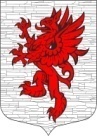 СОВЕТ ДЕПУТАТОВМУНИЦИПАЛЬНОГО ОБРАЗОВАНИЯЛОПУХИНСКОЕ СЕЛЬСКОЕ ПОСЕЛЕНИЕ ЛОМОНОСОВСКОГО МУНИЦИПАЛЬНОГО РАЙОНАЛЕНИНГРАДСКОЙ ОБЛАСТИчетвертый созывРЕШЕНИЕот 12 апреля 2022 г.                                                                                          № 13О рассмотрении Представления прокурора Ломоносовского района «Об устранении нарушений федерального законодательства» от 24.03.2022 г. № 07-64-2022 г.  Рассмотрев Представление прокуратура Ломоносовского района «Об устранении нарушений федерального законодательства» от 24.03.2022 г. № 07-64-2022 г. о несоответствии Устава МО Лопухинское сельское  поселение МО Ломоносовский муниципальный район Ленинградской области принятого решением Совета депутатов 26.08.2019 № 35 действующему законодательству, руководствуясь Федеральным законом от 06.10.2003 года N 131-ФЗ "Об общих принципах организации местного самоуправления в Российской Федерации", Уставом муниципального образования Лопухинское сельское поселение Ломоносовского муниципального района  Ленинградской области, Совет депутатов МО Лопухинское сельское поселение Ломоносовского муниципального района Ленинградской области решил:Привести Устав муниципального образования Лопухинское сельское поселение муниципального образования Ломоносовский муниципальный район Ленинградской области в соответствие с требованиями федерального и регионального законодательства в срок до 30.06.2022 года.Усилить контроль за своевременным приведением Устава муниципального образования Лопухинское сельское поселение муниципального образования Ломоносовский муниципальный район Ленинградской области в соответствие с действующим законодательством.  Настоящее решение вступает в законную силу со дня его принятия и подлежит опубликованию (обнародованию) на официальном сайте МО Лопухинское сельское поселение в информационно-телекоммуникационной сети Интернет по электронному адресу: www.лопухинское-адм.рф. Контроль за исполнением настоящего решения оставляю за собой.Глава муниципального образованияЛопухинское сельское поселение                                                 В.В.  Шефер